AufgabenformularStandardillustrierende Aufgaben veranschaulichen beispielhaft Standards für Lehrkräfte, Lernende und Eltern. Aufgabe und Material: Aufgabe: Nimm dir eine Karte, auf der ein Tier abgebildet ist. Suche dir eine Mitschülerin oder einen Mitschüler, die/der dasselbe Tier gewählt hat. Sucht euch ein Instrument aus und stellt das Tier musikalisch dar. Ihr könnt auch eure Stimme dazu verwenden. Überlegt euch, mit welchen Klängen oder Geräuschen das Tier dargestellt werden kann.Führt eure Musik vor der Klasse auf.Höraufgabe: Rate, welches Tier dargestellt wurde. Begründe deine Meinung. Beispiele für Tierbilder: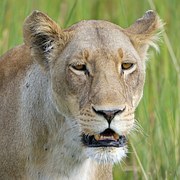 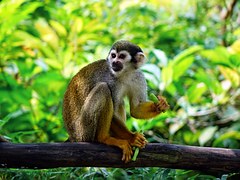 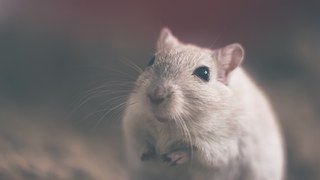  LISUM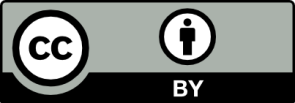 Löwe: https://pixabay.com/de/l%C3%B6we-safari-l%C3%B6win-afrika-botswana-226141/; CC-0Affe: https://pixabay.com/de/totenkopfaffe-affe-klettern-505191/; CC-0Maus: https://pixabay.com/de/maus-nagetier-tier-ratte-wei%C3%9F-801843/; CC-0Erwartungshorizont:Die Schülerinnen und Schüler können mit verschiedenen Instrumenten sachgerecht und zielorientiert umgehen. Sie können unter dem Thema Tiere mit Instrumenten und der eigenen Stimme experimentieren. Sie können verschiedene Aspekte der Tierklänge mit eigenen Mitteln darstellen und präsentieren. (Bezug zu Kompetenzbereich Reflektieren und beurteilen, Kompetenz Musik beurteilen, Standard A/B).  LISUMLöwe: https://pixabay.com/de/l%C3%B6we-safari-l%C3%B6win-afrika-botswana-226141/; CC-0Affe: https://pixabay.com/de/totenkopfaffe-affe-klettern-505191/; CC-0Maus: https://pixabay.com/de/maus-nagetier-tier-ratte-wei%C3%9F-801843/; CC-0FachMusikMusikMusikName der AufgabeTiere musikalisch darstellenTiere musikalisch darstellenTiere musikalisch darstellenKompetenzbereichGestalten und aufführenGestalten und aufführenGestalten und aufführenKompetenzMusik erfindenMusik erfindenMusik erfindenNiveaustufe(n)A/BA/BA/BStandardMit Tönen, Klängen und Geräuschen experimentierenMit Tönen, Klängen und Geräuschen experimentierenMit Tönen, Klängen und Geräuschen experimentierenggf. ThemenfeldThemenfeld: Grundlagen der MusikVerbindliches Thema: Klangmaterial und WahrnehmungThemenfeld: Grundlagen der MusikVerbindliches Thema: Klangmaterial und WahrnehmungThemenfeld: Grundlagen der MusikVerbindliches Thema: Klangmaterial und Wahrnehmungggf. Bezug Basiscurriculum (BC) oder übergreifenden Themen (ÜT)ggf. Standard BCAufgabenformatAufgabenformatAufgabenformatAufgabenformatoffen	offen	halboffen	Xgeschlossen	Erprobung im Unterricht:Erprobung im Unterricht:Erprobung im Unterricht:Erprobung im Unterricht:Datum Datum Jahrgangsstufe: Schulart: Verschlagwortung